 V letošním roce do soutěže poslalo své fotky celkem 22 studentů z naší školy.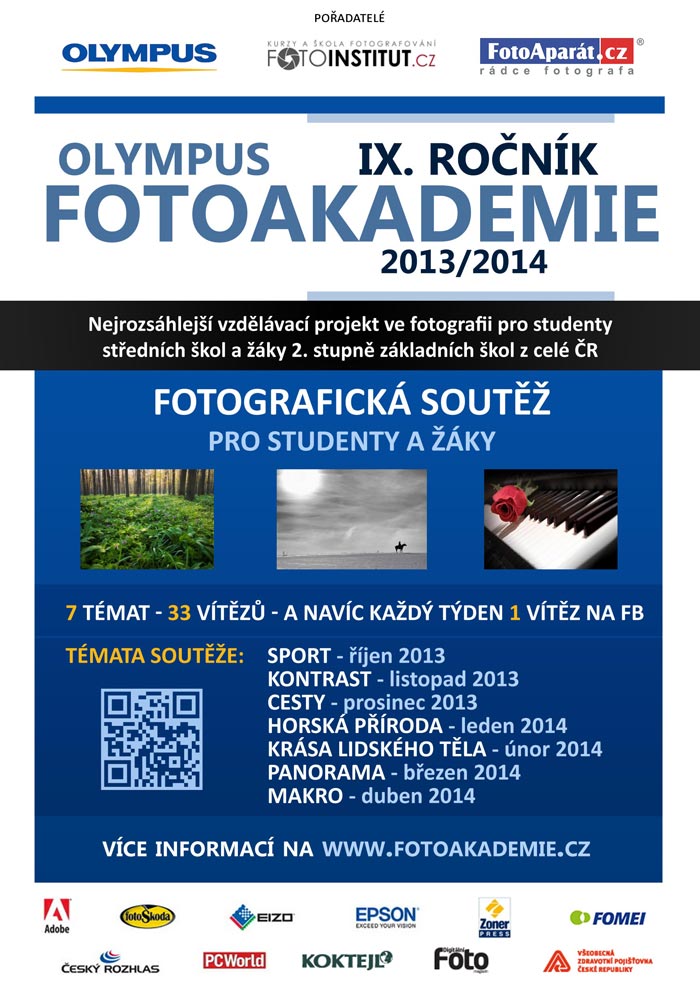 V počtu zaslaných fotografií jsme na 7 místě v počtu Středních škol v republice. Slavnostní vyhlášení bude 5. 6. 2014Soutěžní téma - Sport (říjen 2013)Nepřispěl nikdoSoutěžní téma - Kontrast (listopad 2013)Soutěžní téma - Cesty (prosinec 2013Soutěžní téma - Horská příroda (leden 2014)Soutěžní téma - Krása lidského těla (únor 2014)Soutěžní téma - Panorama (březen 2014)Soutěžní téma - Makro (duben 2014)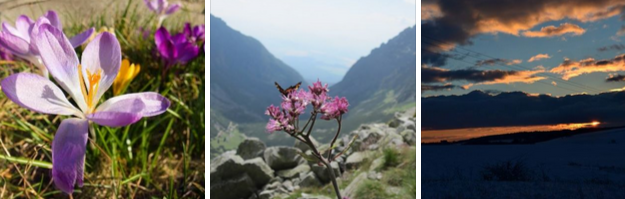 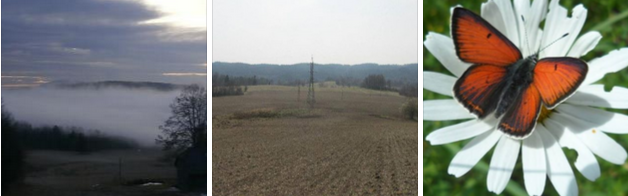 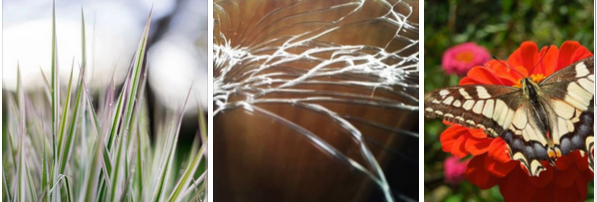 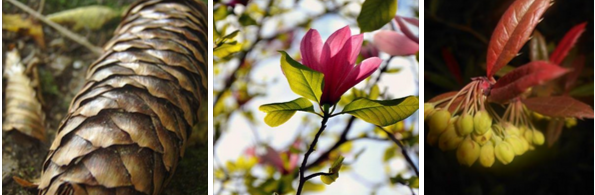 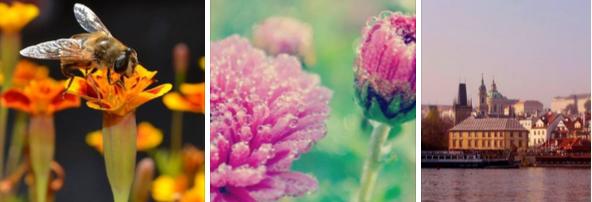 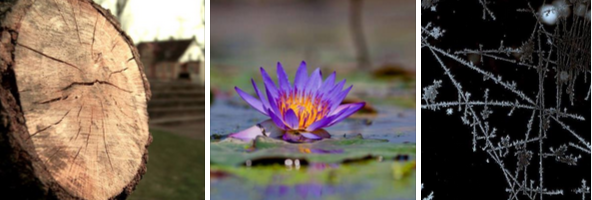 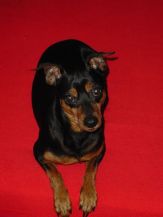 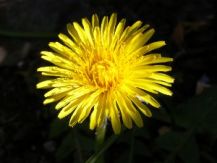 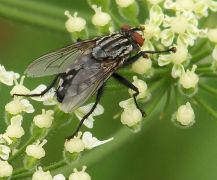 David VachuškaPetr CibulkaDavid Ševčík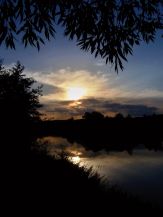 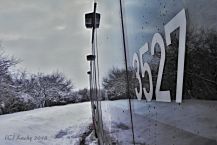 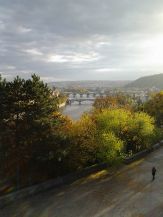 Petr ŠnajdrJakub LachoutLukáš Chylek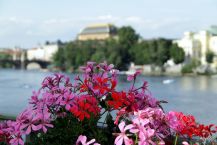 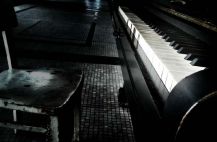 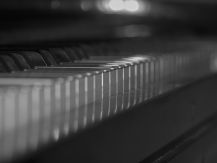 David RadaDavid KrulišTadeáš Topol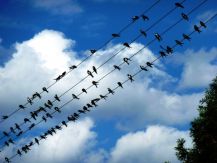 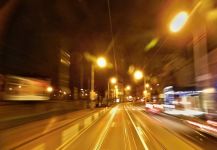 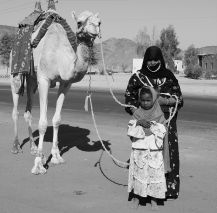 Petr CibulkaJakub LachoutLeoš Hovádek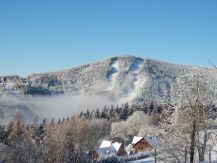 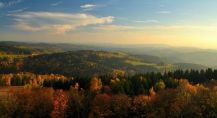 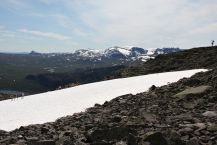 Jiří PivecJiří MíčLeoš Hovádek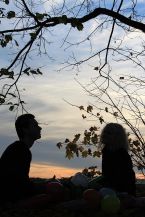 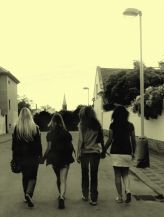 Michal MasařŠtěpánka Veselá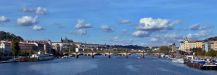 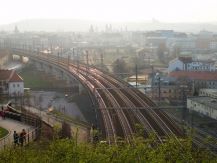 Petr ŠnajdrJiří Pivec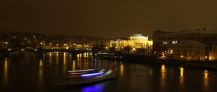 Karolína Vičanová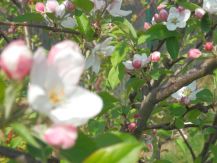 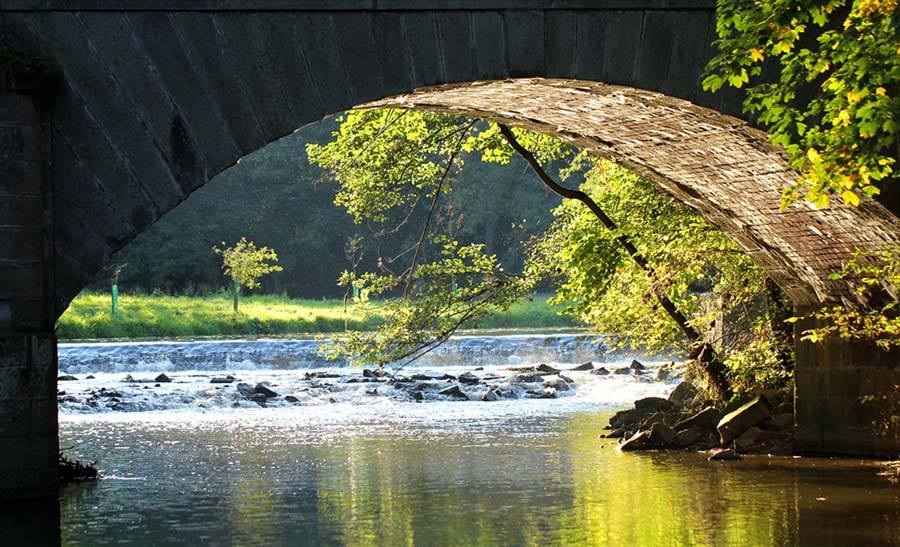 Jiří PivecDavid KrulišDavid Kruliš